ПРОЄКТ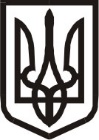 Виконавчий комітет Нетішинської міської радиХмельницької областіР І Ш Е Н Н Я___.04.2024					Нетішин				  № ____/2024Про завершення опалювального періоду 2023/2024 року на території Нетішинської міської територіальної громадиВідповідно до підпункту 1 пункту «а» статті 30, пункту 3 частини 4             статті 42 Закону України «Про місцеве самоврядування в Україні», пункту 8 Правил надання послуг з постачання теплової енергії, затверджених постановою Кабінету Міністрів України від 21 серпня 2019 року № 830, та у зв’язку із настанням сприятливих погодних умов, виконавчий комітет Нетішинської міської радиВИРІШИВ:1. Завершити від 02 квітня 2024 року опалювальний період 2023/2024 року на території Нетішинської міської територіальної громади (далі – Нетішинська міська ТГ).У разі, якщо середня добова температура зовнішнього повітря 02 квітня 2024 року становитиме 8ºС та нижче, опалювальний період у житловому фонді, закладах освіти, культури та охорони здоров’я продовжити до встановлення середньої добової температури зовнішнього повітря протягом трьох діб вище 8ºС.2. Підприємствам, що здійснюють свою господарську діяльність у сфері житлово-комунального господарства, забезпечити оперативне вирішення питань щодо завершення опалювального періоду 2023/2024 року на території Нетішинської міської ТГ.3. Про прийняте рішення інформувати Філію «Відокремлений підрозділ «Хмельницька АЕС» АТ «НАЕК «Енергоатом» (А. Козюра), управління освіти виконавчого комітету Нетішинської міської ради (О. Бобіна), управління культури виконавчого комітету Нетішинської міської ради (І. Михасик), управління соціального захисту населення виконавчого комітету Нетішинської міської ради (В. Склярук), КНП НМР «Спеціалізована медико-санітарна частина            м. Нетішин» (Т. Дідич), КНП НМР «Центр первинної медико-санітарної допомоги» (О. Харченко), КП НМР «Житлово-комунальне об’єднання» (Д. Бровко), а також виробничий підрозділ «Київське територіальне управління»2філії «Центр будівельно-монтажних робіт та експлуатації будівель і споруд»               АТ «Українська залізниця», як ліцензіата з виробництва та постачання теплової енергії та водопостачання багатоквартирних житлових будинків у селі Старий Кривин Шепетівського району, що на вул. Привокзальна, 9, 11, 13, 15-а.4. Це рішення підлягає оприлюдненню на офіційному сайті Нетішинської міської ради та у газеті «Нетішинський вісник».5. Контроль за виконанням цього рішення покласти на першого заступника міського голови Олену Хоменко.Міський голова 							Олександр СУПРУНЮК